Муниципальное бюджетное учреждение дополнительного образования Центр «Эдельвейс»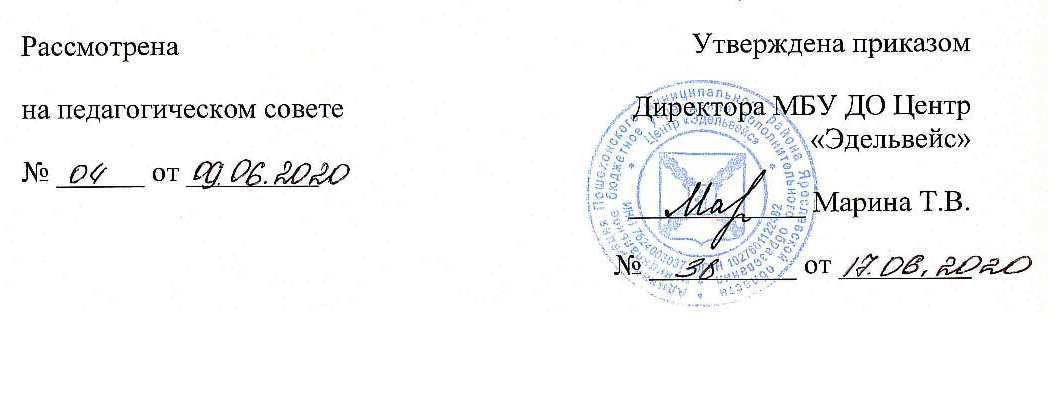 Научно-техническая направленностьДополнительная общеразвивающая общеразвивающая программа«Видеостудия PRO»                                                                                          Срок реализации: 2 годаВозраст обучающихся: 8-17 летСоставитель:педагог дополнительного образованияСмирнова Г.С.Пошехонье, 2020СодержаниеI. Комплекс основных характеристик программы 1.1 Пояснительная записка.....................................................................................31.2 Цель и задачи программы.................................................................................51.3 Содержание программы………………………………………………………51.4 Планируемые результаты………………………………………………….....5II. Комплекс организационно-педагогических условий 2.1 Календарный учебный график.........................................................................82.2 Условия реализации........................................................................................172.3 Формы аттестации (контроля)........................................................................172.4 Методические материалы...............................................................................212.5 Список литературы..........................................................................................232.6 Приложение …………………………………………………………………24I. Комплекс основных характеристик программы Пояснительная запискаПрограмма имеет научно-техническую направленность.Введение. В дополнительном образовании детей на волне обновления содержания особый приоритет получают те направления, которые дают возможность ребенку проявить себя в социальной деятельности, расширить представления о собственном творческом потенциале, направляют и определяют его профессиональный выбор.  Одним из таких направлений является занятия экранным творчеством, которое представляет собой целый ряд уникальных возможностей для реализации творческого потенциала ребенка, а также решения педагогических, воспитательных и развивающих задач.      Новизна программы состоит в том что, обучающиеся, приобретая простейшие знания об основах вышеперечисленных профессий,  осваивая простейшие профессиональные навыки и умение ориентироваться во взаимодействии этих профессий и видов деятельности, одновременно получают информацию о возможностях использования компьютерных программ, различных технологий для творческой деятельности.    Параллельно обучающиеся развивают способности самоорганизации и организации других людей вокруг своего дела. Актуальность. Видео творчество представляет собой комплекс разных видов киноискусства: анимации, журналистики, игрового и документального кино. Деятельность в данной области дает ребенку возможность выработать и свободно выражать собственное мнение, определить свое место в социуме. Такой род деятельности не допускает использование готового опыта, не дает возможность просто транслировать полученный объем знаний, а предполагает самостоятельное воплощение идеи, замысла и своего видения проблемы согласно своей жизненной позиции.Искусство кино и анимации в настоящее время переживает период активного развития. Наряду с другими видами искусств, оказывают заметное воздействие на эмоциональную и социокультурную сферу жизни человека. Богатый потенциал кино раскрывается также в прикладном значении: создание рекламы, компьютерное моделирование промышленных технологических процессов и т. д. Возможности системы дополнительного образования детей позволяют реализовать начальный этап подготовки таких специалистов, отсюда и возрастающий интерес педагогов к созданию фильмов и анимации вместе с детьми. Кроме того, наличие современных технических средств, новых технологий и внедрение их в учебный процесс делают киноискусство доступным, необходимым и современным средством обучения, интересным видом творческой деятельности для детей разного возраста.Анимация, как синтетический вид искусства, позволяет развивать способности детей в самых разнообразных видах творчества: изобразительном, прикладном, музыкальном, драматическом, техническом. В связи с этим концепция преподавания подразумевает комплексное освоение детьми различных дисциплин, в числе которых «Звукозапись». Одним из результатов обучения является детский авторский анимационный фильм, в процессе создания которого ребёнок получает необходимые знания, умения, навыки, и применяет их на практике.    Отличительной особенность данной образовательной программы является то, что она направлена на развитие коммуникативных и интеллектуальных способностей̆ обучающихся, развитие лидерских качеств, организацию социализирующего досуга детей̆. Умение пользоваться компьютером и работать с программами Microsoft Word, Publisher, Picasa, Power Point.Программа нацелена на создание условий для раскрытия природного творческого потенциала ребенка, формирующего особый взгляд на мир, воспитание качеств, основанных на морально – эстетических нормах профессии журналиста, на общечеловеческих ценностях.Уровень программы: Общекультурный (базовый)Объем и срок освоения программыАдресат программы – обучающиеся 8-17 лет Форма обучения – очная.Количество часов – программа рассчитана на 2 года по 72 ч.Режим занятий. Занятия проводятся 1 раза в неделю по 2 часа (время занятия включает два занятия по 40 минут учебного времени и обязательный 10 минутный перерыв).     Занятия могут   проходить  в  зависимости  от  ситуации  и  темы  занятия  в  разных  местах: сценическая площадка, телевизионная студия, выставочный зал, на улице и т.д.Способными к занятию по программе  являются дети, которые:Обладают определенной долей усидчивости, стремлением к овладению дополнительными  компьютерными программами;Проявляют повышенный интерес к гуманитарным наукам;Имеют стремление к сочинительству (любят писать рассказы, сказки, стихотворения, сочинения);Любят общаться с людьми, быть на виду, завоевывать внимание аудитории;Желают узнать профессию журналиста, оператора, другие профессии из кинематографа, чтобы открыть для себя что-то новое;В зависимости от мотивов, которые движут детьми, педагог помогает воплощать цели ребенка, дополняет их стремлением к знаниям, умениям, творчеству. Проанализировав стремления и природные склонности детей, педагог может прогнозировать результат обучения, варьировать программу.Данная программа позволяет помочь детям:Четко ставить перед собой цели;Организовывать свою работу, искать пути решения поставленной задачи;Уметь собрать полную, оперативную информацию;Само дисциплинировать свою деятельность;Уметь довести начатое дело до конца;Быть любопытным;Уметь устанавливать причинно – следственные связи, сделать выводы;Уметь вырабатывать идею, создавать художественный образ;Уметь рассуждать в устной и письменной форме.Важным условием реализации программы является создание среды, где царит атмосфера взаимопонимания, сотрудничества, искренности. Атмосфера должна располагать к высказыванию своего мнения и идей, к проявлению своих способностей, без осуждения, подавления. Создается комфортная психологическая обстановка, позволяющая каждому ребенку реализовать свой творческий потенциал.1.2 Цель и задачи программыЦель: развитие творческих, коммуникативных и интеллектуальных способностей, формирование активной жизненной позиции ребенка, его социализация посредством включения его в разные виды деятельности.Задачи:Способствовать обучению новых навыков при работе с компьютером, с видеокамерой, монтажу в простейших программах;Дать знания по созданию анимации (компьютерной, рисованной, объемной);Учить созданию литературных сценариев, режиссерских сценариев.Обучать работе со звукозаписывающей аппаратурой;Обучать методам и приемам журналистской деятельности.Активизировать мышление и воображение детей;Мотивировать детей на саморазвитие, ориентировать на профессиональный выбор.Формировать бережное отношение к собственному здоровью и стремление к здоровому образу жизни.1.3 Планируемые результат освоения программы.Основная часть программы представляет собой практическую деятельность детей по съёмке, созданию и монтажу фильмов. В зависимости от возможностей учреждения, возможностей педагога и количества часов, отведенных на деятельность по экранному творчеству, содержание может меняться. Педагог по своему усмотрению может варьировать количество занятий по анимации, игровому кино, документальному фильму, рекламе и т.д. (вплоть до полного исключения данных видов занятий из содержания); увеличивать или уменьшать количество часов на ту или иную часть учебного плана. Количество часов увеличивается за счет увеличения практической части.Исходные научные идеи: уровневое обучение предоставляет шанс каждому ребенку организовать свое обучение таким образом, чтобы максимально использовать свои возможности; уровневая дифференциация позволяет акцентировать внимание педагога на работе с различными категориями детей. К концу первого года обучения дети:• научатся создавать презентации в программе Power Point;• научатся сочинять тексты-сценарии из 10-ти предложений;• освоят принципы создания анимационных фильмов с помощью программы Movie Maker;• познакомятся с историей развития и видами анимационного искусства; технологическими приемами обработки различных материалов;• приобретут навыки работы с информацией.К концу второго года обучения дети:приобретут новые навыки работе с компьютером, компьютерными программами, с видеокамерой, монтажу в простейших программах;получат знания по созданию анимации (компьютерной, рисованной, объемной);научатся создавать литературные сценариев, режиссерских сценариев.обучатся работе со звукозаписывающей аппаратурой;обучатся  методам и приемам журналистской деятельности.активизируется  мышление и воображение детей;появится мотивация  на саморазвитие,  на профессиональный выбор.будет сформировано бережное отношение к собственному здоровью и стремление к здоровому образу жизни.II. Комплекс организационно-педагогических условий 2. 1.Учебно-тематический планСодержание программыСодержание программы 1 года обучения. Содержание 2 года обучения. 2.2 Условия реализацииМатериально-техническое обеспечение образовательного процесса.Для успешной реализации программы необходимо просторное, светлое помещение, отвечающее санитарно - гигиеническим требованиям и нормам. Учебное оборудование кабинета должно включать комплект мебели, инструменты и приспособления, необходимые для организации занятий, хранения материалов, литературы и наглядных пособий.Информационное обеспечение Сборник дидактических материалов: разработка внеклассных мероприятий; открытые занятия; родительские собрания; творческие тесты; методические разработки. Аудио-, видео-, фото-, интернет источникиКадровое обеспечение 2.3 Формы аттестации (контроля)Мониторинг освоения образовательной программыФормы аттестацииФормы и методы контроля реализации программы: выбираются педагогом в зависимости от цели контроля и возможностей детей. Основные формы контроля это общение и наблюдение в процессе работы над мультфильмом, а также анализ и обсуждение готовых, сделанных детьми анимационных фильмов. В диагностике также используются такие методы контроля как практические контрольные задания, анкеты, тесты, викторины, тесты и анкеты по самодиагностике, конкурсы.Виды контроля:Начальный (входной контроль) проводится с целью определения уровня развития детей. Основной задачей мониторинга на этом этапе - было установление исходного уровня личностного развития каждого ребенка:- мотивация;- наличие базовой подготовки;- социализация; Текущий контроль. На этом этапе обучения одной из задач мониторинга было отслеживание изменений по конкретным техническим навыкам и умениям, а так же по наиболее важным параметрам личностного развития.Итоговый контроль. Главной задачей мониторинга на завершающем этапе (итоговый контроль) подготовки обучающихся явилось изучение степени готовности детей к дальнейшей проектной деятельности в области журналистики.Формы подведения итогов В ходе реализации программы регулярно проводятся:- показы созданных видео на городских мероприятиях;- мастер классы для сверстников;- открытые занятия для родителей;- участия в кинофестивалях детского творчества;- участия в конкурсах детской журналистики;- публикации готовых фильмов в Интернет.Педагогическая диагностика программы   «Видеостудия PRO» разработана в соответствии с системой мониторинга Центра «Эдельвейс».Для эффективности воспитательного и образовательного процесса необходимо:Периодическое выявление знаний обучающихся  в предметной области.Диагностика взаимоотношений в детском коллективе.Адаптация содержания учебного материала к возможностям обучающихся.2.4. Методическое обеспечениеХарактеристика целесообразности методики построения курса.Материал преподается в различных формах и соответствует уровню, на котором он усваивается ребенком:Лекции. Педагог предлагает вопрос и ответ на него. Такая форма необходима на первых этапах обучения и для изучения некоторых фрагментов теории экранного творчества, аналогов которым дети не могли встретить в науках, которые они изучали ранее.Семинары. На основе имеющихся знаний с помощью новых примеров и задач обучающиеся (самостоятельно или с участием педагога) приходят к новому знанию.Сюжетно-ролевые игры. На основе предложенных ситуаций дети формируют модель поведения, репетируют вопросы, получают навыки «разговорить» собеседника, задавать вопросы, получать нужную информацию из уст собеседника.Практические занятия. Дети приобретают навыки и умения. Здесь педагог использует наглядный материал (литературные тексты, телевизионные передачи, материалы газет, фоторепортажи, фильмы), ставит перед детьми практическую задачу (написать текст, взять интервью, сделать опрос, подготовить информацию, заметку, репортаж, разработать сценарий, снять фильм, озвучить, подобрать актёров, сделать декорации и т.д.)Экранная продукция. Дети участвуют в создании фильма, телепрограммы, мультфильма, а также в просмотрах фильмов сверстников на фестивалях и занятиях.Проблемная ситуация. Детям предлагается проблема, в решении которой они участвуют и получают искомый результат.Творческие задания. Ребенок выбирает событие, факт, явление действительности и самостоятельно собирает информацию, обрабатывает ее, выбирает жанр будущего материала.Задачи и задания, решаемые по образцу.Телепередачи готовят журналисты. Поэтому необходимо овладеть секретами журналистского мастерства. Для овладения профессией журналиста необходимо освоить законы общения. Подготовка и проведение интервью – является одним из основных заданий, стоящих перед юными журналистами. Обучение правилам ведения интервью состоит из двух блоков: техники интервью и психологии общения.Техника интервью включает в себя:Вид интервью (портрет, сообщение, мнение);Цель интервью (мотив действия журналиста);Подготовка вопросов (использование разнообразных вопросов по форме и по функции);Структура интервью (последовательность вопросов с учетом ситуации характера собеседника);«атрибутика» интервью (знакомство, благодарность за беседу).Психология интервью менее изученный и меньше всего поддающийся классификации элемент журналистского творчества. Однако детям необходимо знать зависимость успеха интервью, от различного рода факторов (место проведения интервью, симпатии, возникающие между журналистом и интервьюируемым, характер, возраст, пол, социальная принадлежность собеседника).В обучении необходимо учитывать тесную взаимосвязь психологии и техники интервью.Творческая лаборатория.Развитие литературно-творческих, профессиональных способностей проводится через систему индивидуальных и коллективных творческих заданий, упражнений; творческих, ролевых, деловых игр; практикумов, экскурсий, вечеров-встреч и т.д.Знакомство с понятиями «творческая индивидуальность», «творческий коллектив». Создание творческой атмосферы.Методики, способствующие выявлению и развитию способностей личности (на развитие памяти, внимания и наблюдательности; фантазии и воображения; образного представления и ассоциативного мышления и т.д.).Понятия: творческий вымысел. Замысел, ситуация, сюжет, композиция, конфликт и т.д. литературные жанры.Литературные этюды. От вымысла к художественному замыслу. Придумывание ситуаций. Развитие сюжета по заданному началу. Создание «контрольных работ»: телепередачи, рекламного ролика, мультфильма, фильма на заданные темы. Просмотр и обсуждение самостоятельных работ начинающих кинематографистов. Правила обсуждения. Этика обсуждения. Критерии оценки самостоятельных работ.Характеристика временных и материальных ресурсов.	Для занятий по экранному творчеству необходимо помещение, предназначенное для групповых занятий, письменные столы, компьютеры, видеокамера, фотоаппарат. Педагог формирует фонд статей, специальных журналов, книг, дисков с учебными фильмами для практических занятий. Создается банк с фильмами, рекламными роликами, мультфильмами, необходимый как наглядное пособие для практических занятий.Работа с родителями:приглашение родителей на проводимые детьми мероприятия, знакомство с детскими достижениямисовместное проведение мероприятий2.5. ЛитератураАкентьева Л.Р., Золотарева А.В., Кисина Т.С. Педагогический контроль в дополнительномобразвоании (методические рекомендации педагогам дополнительного образования). - Ярославль, 1997 г.Афанасьев С.П., Коморин С.В. Сто отрядных дел. - Кострома: МЦ «Вариант», 2002.Бахтин М.М. Эстетика словесного творчества. – М.: Искусство, 1979. Богомолова Н.Н. Социальная психология печати, радио, ТВ. –М.: 1991.Волгин А.Г. Учимся фотографировать. - М., 1992.Выгодский Л.С. Воображение и творчество в детском возрасте. Психологический очерк. - М.:, 1991.Васильев В.В. Психологические эффекты в практике педагогов: Учебно-методическое пособие. - М.: АРКТИ, 2004.В помощь начинающим журналистам/ Учебное пособие для слушателей школ и университетов рабселькоров. - М.:Изд-во «Правда», 1964.Гуревич П.С. Приключения имиджа. – М.: Искусство, 1991.Гущина Т.Н. Игровые технологии по формированию социальных навыков у подростков: Практическое пособие. - М.: АРКТИ, 2007.Игры – обучение, тренинг, досуг.../Под ред. В.В.Петрусинского//В четырёх книгах. - М.: Новая школа, 1994.Калинина Галина. Человек – это текст...//Смена №5, 2004.Кисина Т.С., Акентьева Л.Р. Контроль знаний, умений и навыков в учебном процессе // Внешкольник (Ярославль) – 1996. - №3.Козак О.Н. Простые словесные игры. - Спб., 1998.Коломийцев Андрей. Почему я должен это знать?:Золотое перо: Школа и воспитание.//Народное образование №4, 2003.Костомаров В.Г. Русский язык на газетной полосе. –М.: Изд-во Моск. ун-та, 1974.Кузнецов Г. Журналист на экране. - М.: Искусство, 1985.Курский Л.Д., Фельдман Я.Д. Иллюстрированное пособие по обучению фотосъемке. - М., 1991.Львова С.И. Уроки словесности. - 4-е изд., стереотип. - М.: Дрофа, 2001.Льюис Д. Тренинг эффективного общения. - М.: Изд-во Эксимо, 2002.Лютова Е.К., Монина Г.Б. Тренинг общения с ребенком. - Спб.: Издательство «Речь», 2003.Маленкова Л.И. Человековедение (программа и методические материалы) – М.: ТОО «Интел Тех», Общество «Знание», 1993.Методы журналистского творчества/ Под ред. В.М.Горохова. - М.: Издательство Московского Государственного Университета. 1982.Михалкович В.И. Изобразительный язык средств массовой коммуникации. -  М.: Наука, 1986.Мурашов Александр. Жаргон: преодоление – через изучение. // Педагогическая техника №2, 2004.Мучник Б.С. Человек и текст. – М. Искусство, 1989.Немцова Н.В. Школа достижений: начало пути к успеху. Библиотека журнала «Директор школы». Выпуск №6, 2002.Ордин А.В. Вечера отдыха: игра «Киностудия»//Классный руководитель №7, 2003.Прихожан А.М. Психологический справочник, или Как обрести уверенность в себе: Кн. для учащихся. - М.: Просвещение, 1994.Рабочая книга редактора районной газеты: Опыт, методики, рекомендации / Под ред. Я.Н.Засурского. М.: Мысль, 1988.Рогов Е.И. Психология общения. - М.: Гуманит.изд.центр ВЛАДОС, 2003.Розенталь Д.Э., Голуб И.Б. Русский язык. Орфография и пунктуация. - М.: Айрис, Рольф, 1997.Родионов В.А. Я и все-все-все. Тренинговые занятия по формированию социальных навыков для учащихся 5-9-х классов. - Ярославль: Академия развития: Академия Холдинг: 2002.Субботина Н.Н. Детская газета в образовательном учреждении. - Ярославль, 2000.Титова Е.В. Если знгать, как действовать: Разговор о методике воспитания: Кн.для учителя. - М.: Просвещение, 1993.Филиппова Г.Г. Как обучать искусству общения.// Классный руководитель №1, 2003.Халикова Л., Мирзоева Х. Журналистика в ДОУ.//Обруч №5, 2003.Цукерман Г.А. Психология саморазвития: задача для подростков и их педагогов (пособие для учителей) – Москва-Рига, 1995.Черников Вячеслав. СМИ:Обучение человека и социума.//Народное образование №1, 2002.Шишова Татьяна. Еще немного о «грядущем хаме». // Народное образование №4, 2003.Эстетика: Словарь/Под общ.ред. А.А.Беляева и др. - М.: Политиздат, 1989.2.6.ПРИЛОЖЕНИЕПриложение № 1 Анкета-опрос №1 в начале учебного годаФ.И. ______________________________________________ Возраст ______________Назовите причины, почему Вы решили вступить в творческое объединение «Видеостудия PRO»_______________________________________________________________2. Какие темы тебе наиболее интересны? __________________________________________________________________3. Чему ты хочешь научиться, посещая наши занятия? ____________________________________________________________________________________________________________________________________4. Какие функции хотите выполнять при работе над журналистскими проектами?__________________________________________________________________5. Чего Вы ожидаете от занятий в творческом объединении?______________________________________________________________Анкета-опрос №2 в конце учебного года.Ф.И. _______________________________________________ Возраст ________________1. Нравятся ли Вам занятия творческого объединения? ________________________________________________________________2. Чему Вы научились за время обучения? ________________________________________________________________3. Каких успехов Вы достигли? ________________________________________________________________4. Что считаете для себя главным итогом обучения? _________________________________________________________________5. Что Вам больше всего запомнилось в этом учебном   году?_________________________________________________________________6. Какие занятия понравились, а какие не понравились? _________________________________________________________________7. Какие пожелания на следующий учебный год? _________________________________________________________________Приложение №2Анкета.Самодиагностика (для детей и подростков).1) Как считаешь, какие пять слов лучше всего описывают тебя?2) Какое занятие делает тебя счастливым?3) Чему бы ты хотел научить других людей?4) Каким должен быть самый счастливый твой день?5) Из всех вещей, которым ты сейчас учишься, что будет самым полезным для тебя, когда ты вырастешь?6) Если бы ты мог путешествовать во времени, и встретить себя три года назад, какой совет ты бы себе дал?7) Если бы ты сейчас отправился в кругосветное путешествие, кого из друзей ты бы хотел взять с собой?8) Есть вероятность, что ты станешь известным и знаменитым человеком. Кем бы ты хотел стать?9) Если бы ты мог изменить мир, что бы ты сделал?10) Кому ты сегодня помог?Инструкция для детей:  В правом верхнем углу листа запишите имя и фамилию. Ответьте на вопросы. Выбери наиболее понравившийся вопрос ответь на него и сделай иллюстрацию.Приложение №3Цель в жизни.Самодиагностика (подростки и старшеклассники)Определить жизненную цель можно с помощью семи вопросов 1. Чем вам нравится заниматься?Ваша цель неразрывно связана с тем, что вы любите. Самые целеустремленные люди занимаются именно любимым делом: Биллу Гейтсу нравятся компьютеры, Опра Уинфри любит помогать людям, а Эдисон предпочитал изобретать что-то новое. А что нравится вам? Может, вы любите читать, писать произведения, заниматься спортом, петь, рисовать или готовить? А может вам по душе бизнес, продажи, общение, ремонт каких-либо вещей? Может, у вас получается хорошо слушать человека? В любом случае, ваша жизненная цель будет связана с любимым делом.2. Чем вы занимаетесь в свободное время?То, чем вы занимаетесь в свободное время, поможет вам определить вашу цель в жизни. Если вы любите рисовать, значит «рисование» — это своеобразный знак, в каком направлении вам следует двигаться. То же можно сказать о любом хобби и увлечении, будь то приготовление пищи, пение или переговоры. Вы только должны не пропустить эти знаки. Как же рассматривать эти знаки? Например, кому-то очень нравиться учиться и познавать все новое, значит, возможно, его жизненной целью может стать преподавание. Обязательно продумайте, что вы делаете в свободное время, или что бы вы хотели делать.3. На что вы обращаете внимание?Продавец с легкостью отличит, будет ли товар пользоваться спросом или нет; парикмахер, обратит внимание на внешний вид прически человека, дизайнер отметит нелепое одеяние, а механик лишь по звуку от машины сможет установить возможные неполадки в ней. А на что вы обращаете внимание? И что вас раздражает? Все ваши ответы и будут теми знаками, которые помогут вам в установлении вашей жизненной цели.4. О чем вам нравится узнавать, и что вы предпочитаете изучать?Какие книги и журналы вам нравится читать? Может, вам интересна литература о бизнесе, кулинарии или рыбалке? В любом случае, вы должны расценивать свои предпочтения как намек на то, какую проблему вы должны решить в своей жизни. Подумайте, если бы вы создавали свою библиотеку, какие бы книги вы подобрали для нее? А может вам по душе книги по саморазвитию?5. Что пробуждает в вас желание заниматься творчеством?Может, для вас процесс продажи – это целое искусство? Или вы хотите немедля начать готовить, увидев в журнале новые оригинальные рецепты блюд? А быть может какая-либо пережитая ситуация является толчком к написанию картины? Продумайте, что заставляет вас двигаться вперед.6. Что другим людям нравиться в вас?У вас есть «поклонники», которые по достоинству оценивают вашу стряпню? Ведь, если ваши блюда никому не нравятся, то и шеф-поваром вам, скорее всего не быть. Или некоторые восторгаются вашим пением, умением танцевать? А может, кого-то покорил ваш талант писателя или продавца? Согласитесь, у каждого из нас есть способность, которая по нраву другим людям.7. А если бы вы знали заранее, что вы добьетесь успеха, чем бы вы занялись?Один бы создал собственный салон красоты, другой бы решил попробовать свои силу в музыкальном проекте, а третьего прельстила бы перспектива быть владельцем магазина. Любой ваш ответ будет еще одним знаком вам для поиска жизненной цели.Приложение № 4Словарь терминовЭкранное творчество – сфера инновационной деятельности профессионалов и любителей, результаты которой выражаются в проецируемом на экран кадровом пространстве звукозрительной реальности.Анимационное кино — жанровая разновидность в киноискусстве. Название образовано от лат. animate живой, одушевленный; вдохнуть жизнь: анимационный — связанный с созданием иллюзий движения, живости на основе большого числа последовательных рисунков, иногда воспринимается как синоним мультфильма.Выступление (в кадре) — монолог на общественно–значимую тему. Жанр информационной или аналитической публицистики, создающий эффект плюрализма на ТВ как СМИ. Типичные примеры жанра — выступление политического деятеля или комментатора (обозревателя) в связи с событием или его освещением, некролог на смерть общественно–значимого лица его соратником, новогоднее обращение Президента к народу страны.Разговорные жанры вообще и монологичные еще в большей степени требуют особых усилий для придания им зрелищности. С другой стороны, на примере только лишь устного выступления одного человека согласно Буданцеву[10][10] можно показать обилие жанровых вариаций (приводится без комментария): диатриба — разговор с отсутствующим;солилоквиум — разговор с самим собой; симпосион — застольное слово; плач; призыв; проповедь (лекция, урок); уличный крик (прообраз рекламы); указ (постановление, объявление).Документальный фильм — Основная форма существования жанра документального (также неигрового) кино. Номинально документалистика должна строиться на съемках подлинных событий и собственно именно этот жанр является родоначальником всех прочих в экранном искусстве. Однако кинодокументы сами по себе, как бы ни были уникальны съемки и отображаемые события, требуют определенных ухищрений для придания им зрелищности и эффекта достоверности: монтажа, микширования, комментария и сочетания жанров для создания драматургической композиции. В теории известны несколько разветвленных и переплетающихся направлений кинодокументалистики. Первой теоретическое обоснование получила идея киноправдыДзигиВертова (Дениса Кауфмана) в трудах самого автора, проповедовавшего «жизнь врасплох» на экране при отсутствии сценария и монтажа. Как ее альтернатива позже возникает так называемая авторская документалистика Артура Пелешяна (например, фильм «Мы»), использовавшего ассоциативный монтаж (например, толпы и волн как эстетически сходных видов самоорганизации). В современной форме документальное кино как правило использует реального человека (документального героя), родоначальником которой явился фильм Виктора Лисаковича «Катюша». Идея примата героя, рассказывающего о реальных событиях и своей роли в них, получила дальнейшее развитие в фильмах Дмитрия Лунькова. Отсюда исходят два направления: фильм–самовыражение с напряженной драматургией (Игорь Беляев и Марина Голдовская) и проблемные произведения на социальные темы (Алексей Габрилович, Самарий Зеликин, Арон Каневский), использующие социологические методы, например, опросы на улицах, ставшие основой многих современных телевизионных произведений. Особое направление документалистики, пока не получившее теоретического обоснования, построено на подготовке к съемке участников будущих событий — смерти, рождения человека и даже потрясшего мир преступления (так случайно получилось с фильмом Герца Франка «Семь Симеонов» о семье Овечкиных). Фактически подобная форма документалистики использует в точности те же методы, с помощью которых зоолог наблюдает и документирует поведение животных в природе, живя среди них и давая им возможность привыкнуть к камере и оператору. По методам съемки разделяется открытая, привычная и скрытая камера. По творческому вкладу выделяется авторское кино, в котором один человек является одновременно сценаристом, режиссером, оператором и автором идеи фильма.В реальности сам ДзигаВертов не обходился в своем творчестве без сценарной композиции, а съемки, в точности соответствующие его теории (т.н. кинолетопись), стали предметом архивирования в Российском государственном архиве кинофотодокументов и в качестве коммерческого экранного продукта практически не используются. Различные формы и жанровые разновидности документального кино имеют своих апологетов и служат предметом общения в определенной среде, в чем оно более схоже с научной литературой, чем с игровым экранным искусством. Во всяком случаедокументалистика при резких исторических переменах точно так же консервативна относительно значительно более мобильного художественного вымысла. В настоящее время фильмы неигрового кино почти недоступны массовому зрителю, хотя их снимают, причем на неплохом уровне — существенно выше того, что доступно, и сделаны на отечественном материале. Ежегодно проходит фестиваль неигрового кино в Екатеринбурге, существуют аппарат (элитарная среда) специфической критики и учебный процесс на факультетах журналистики, также в других профилирующих учебных заведениях. Жанр без аудитории! Парадоксальности влекут одна другую. В связи с инфернальностью отечественной реальности проблема непосредственной документалистики, как она поставлена в трудах ДзигиВертова, требует изобретения новых жанров и использования изощренных изобразительно–выразительных средств. Казалось бы, неигровое кино могло бы развиваться, но соревноваться именно в документалистике с постановочными фильмами трудно. Например, чисто художественные зрелищные полнометражные фильмы «Фрэнсис» и «Милый, дорогой, любимый, единственный» удивительно точно передают не просто распространенные типы агрессивного женского поведения в реальных ситуациях, но даже воспроизводят в деталях конкретные события, во что зритель бы не поверил, будь фильм «документальным». Еще больший эффект надуманного гротеска вызывает в восприятии зрителя фильм Михаила Калика «И возвращается ветер», практически в точности воспроизводящий набор реальных ситуаций. Реальная действительность покрывает почти полностью, не находя иного места, чисто сюрреалистические популярные ленты типа «Каин XVIII», «Интервенция» и «Асса». В конечном счете и зрителю, и редактору как бы все известно изнутри и «обмануть его ожидания» доказательной истиной документальной съемки невозможно. Проще идти на поводу у ожиданий, как описал начало своей карьеры в качестве режиссера–документалиста Эльдар Рязанов.Необходимо повторить, что в настоящее время жанровая структура не только не устоялась, но находится в процессе мало предсказуемых перемен. Например, трудно найти место в схемах несомненному родоначальнику авторского направления экранной компиляции кинолетописей (часто любительских и случайных съемок) Михаилу Ромму — именно этому автору принадлежит авторство природы Холокоста. Его метод не только не забыт, но продолжает распространяться — творцы элитарного кино считают буквально своим долгом вставить почти в любой фильм кадры Холокоста для усиления ассоциативности монтажа и это тотальное явление стирает грань между постановочным кино и документалистикой.Документальный телефильм — фактически превратившийся в историзм типично отечественный жанр «голубого экрана», не забытый по крайней мере как явление. Причем явление многогранное, исполненное парадоксов и вполне типичное. То, что показывалось под рубрикой «документальный телефильм», несло скорее рекреативную функцию перебивки идеологического прессинга показом той жизни, которая как бы и не выдумана и вовсе неплоха, включая «отдельные недостатки». Т.е. пока жанр существует как «еще более младший брат младшего брата», к тому же об этом мало кому известно.Заметка (видеосюжет) — общежурналистский жанр информационной публицистики, пограничный с репортажем и называемый обычно «сюжетом» или «информацией». Может иметь форму отдельной передачи или входить в качестве составной части в сложную сценарную композицию. На экране существует в двух формах — вербальной или с использованием видеоряда.Интервью — (от англ. interview — обмен мнениями) — жанр информационной публицистики, в составе информационных материалов один из вариантов разговорной передачи «в лицах» — диалог, полилог, конфронтационное интервью, контрвью и т.д. Также составная часть (метод) журналистской работы в различных жанрах, позволяющая сделать эффектный материал об интересном или видном человеке, или подготовить эпатирующий «экспромт» для увеличения зрелищности телеигры, или добыть недостижимую иными способами, менее травмирующими эстетическое восприятие, недостающую в сюжете для зрелищности информацию. Также элементарный источник (порождающий жанр пучка жанров), трансформация которого приводит к более сложным узким жанрам типа пресс–конференции или теледебатов. Также психологический прием идентификации особенностей личности — интервью на раскрытие личности для тренировки работников ТВ, иногда используемое в жанре телеигры. Также составная часть жанра «журналистское расследование». И так далее.Различается несколько разновидностей интервью: протокольное, информационное (в связи с конкретным событием, причем как только что случившимся, так и давно прошедшим, но вызвавшим именно сейчас общественный резонанс), портретное (личностное) и проблемное (показывающее живыми словами от первого лица компетентное мнение о некоторой проблеме или общественно–значимом явлении). Что впрочем, не исчерпывает всех разновидностей интервью. Обычно учебники журналистики выделяют только три типа интервью (событийное, проблемное и портретное), приписывая им различные цели и соответственно описывая три формы работы журналиста с человеком. Естественно, журналисту приходится сталкиваться и с теми формами опроса, которые формально находятся вне пределов журналистики: интервью психологическое, психиатрическое, следственный допрос, собеседование для приема на работу или учебу. Основа интервью — вопросы, которые делятся на программные и экранные (микрофонные), закрытые и открытые, прожективные (по предполагаемой ситуации) и конкретные (фактологические), прямые и косвенные, фильтрующие (для проверки степени информированности источника) и контрольные (для проверки правдивости), буферные и ударные, контактные и ситуативные и т.д.Независимо от предпочитаемого жанра журналист должен уметь работать как интервьюер и обязан знать, как готовить вопросы, какого типа они бывают, как выстраивать «драматургию» интервью и чего нельзя делать, в том числе это касается одежды и макияжа.Репортаж — жанр информационной публицистики, включающий три формы: событийный (прямой синхронный или немой), постановочный (спровоцированная ситуация) и тематический. Репортажность — имманентное свойство подавляющего большинства журналистских жанров. Но не ТВ в целом. Типичный репортаж в составе новостной информации включает авторскую работу оператора и корреспондента (репортера), который, согласно господствующей концепции, должен служить «беспристрастным и точным посредником между зрителем и реальностью». Фактически это всегда не так — зрелищность репортажа, без чего его вряд ли выпустят в эфир, определяется соответствием содержащейся в нем информации возможному острому или ожиданному восприятию аудитории вкупе с участием репортера в самом событии («Будьте визуальной частью сообщения!») — бежит вместе с демонстрантами, участвует в спасательных работах, оказывается заложником Шамиля Басаева в Буденовске и т.д.Иногда журналист может послужить и криптопровокатором события, иными словами — его скрытым организатором. Откровенно говоря, если бы зрителю постоянно не внушали, что журналистов иногда убивают, зрелищность репортажа была бы существенно ниже: «Мы только что из Сенегала — вот там была стрельба!» (французы в 1993, разматывая кабеля у Белого Дома, когда ГТРК «Останкино» около суток фактически не работало). Мотивацию рискованного поведения журналиста зрелищно иллюстрировал французский художественный фильм «Жить, чтобы жить» с ИвомМонтаном в главной роли.Фактически же такие широкомасштабные мировые процессы, как, например, «мирный процесс» в Палестине (равно и в Ольстере, Карабахе, Абхазии, Чечне и т.д.), нацело обусловлен явлением необходимой истины: оператор CNN тщательно снимает целящегося солдата ЦАХАЛа и затем — убегающего палестинского террориста, но «упускает» начальное звено (того же террориста, бросающего камень). В этом смысле достичь объективной подачи информации практически невозможно, причем вовсе не из-за субъективного пристрастия самого журналиста.Мультипликация — множественное наложение; в кино и ТВ — один из способов творческого создания фильмов, также вид экранной продукции — мультфильм. Традиционно мультипликацией считается «рисованный фильм», каждый кадр которого фотографируется отдельно, причем различия между рисунками при просмотре пленки складываются в естественные движения. Однако методы blue–box и компьютерного наложения изображений фактически тоже являются мультипликацией. До сих пор существует и как жанр (в основном благодаря американскому и советскому направлениям мультипликации), и как технический способ при изготовлении произведений различных жанров, особенно с рекламными целями и/или рекреационной функцией. Мультипликация как форма искусства развивалась экстенсивно с поиском новых и неожиданных направлений. Существуют полнометражные мультфильмы, построенные по законам драматической композиции и предназначенные в основном для кинопроката. Также и бесконечные различного качества и уровня сериалы для домашнего экрана. Также и философского характера произведения: благодаря технике мультипликации совмещающие доступность формы с изысканностью темы. Творчество авторских исканий не оставило неизменной и саму технику — фактически «танец булочек» в исполнении Чарли Чаплина тоже мультфильм. Рисованные картинки всевозможной техники сменялись куклами, пластилиновыми фигурками, классической техникой вырезок из белой бумаги; оказался возможен даже как бы постановочный фильм с полным изображением, исключая человеческое тело. Собственно рисованный фильм в результате совершенствования экранного движения и при изобретении новых его форм, недоступных иными изобразительными средствами, приобрел особенно мощные формы воздействия на человеческое восприятие в подкрепление философского звучания фабулы, причем создаваемая в качестве виртуальной нарисованная реальность оказывается ближе внутреннему миру человека, чем окружающая человека реальная действительность. Формально почти любой мультфильм (даже сериал) не является специфически телевизионным произведением, однако своеобразная «интимность», камерность восприятия приводит к тому, что основное место мультфильма практически только домашний экран.Выходные данные трех видов экранной продукции.Фильм: название, режиссер, автор сценария, киностудия, год выпуска, количество частей (для кинофильма) и время в минутах (для видеофильма); иногда также указывается источник финансирования и категория фильма (художественный, короткометражный, документальный) и авторы дубляжа для импортной продукции. Авторство фильма и год выпуска устанавливается по тексту после значка ( в самом фильме, авторство фонограммы должно быть указано после значка ( на упаковке или в самом фильме, если он дублированный (автор русского синхронного текста и режиссер дубляжа).Передача: название, автор, телекомпания, год выпуска; дата, время и канал первого выхода в эфир (премьерного показа). Сюжет в составе передачи (репортаж, новостная информация с комментарием на месте съемки без компилирования): имена и фамилии журналиста (корреспондента) и оператора ТЖК, место съемки, название (логотип) телекомпании.Верстка — термин заимствован из прессы (на ТВ нет пространственной верстки) и означает построение программы во времени, что осуществляет программная дирекция — специальная служба на РВ и ТВ, определяющая время выхода материалов в эфир, их продолжительность и последовательность. Причем в прошлом требовалось еще и несовпадение популярных и новостных программ по времени на разных каналах. Как и в газетах, на ТВ существуют рубрики, циклы, временные блоки, соответствующие газетным полосе или колонке. Существует также более узкое понятие — верстка вещательного дня: последовательность передач фактически строится по законам драматургической композиции с кульминацией, приходящейся примерно на primetime, и релаксацией в позднее ночное время. Однако в настоящее время по пяти каналам одновременно могут идти программы, востребованные в общей адресности (выступления трех политических деятелей и два импортных сериала), что у элитарной части аудитории оставляет ощущение экранного вакуума и, соответственно, общего низкого уровня вещания вопреки его некоторому повышению. Что лишний раз подтверждает важность верстки для восприятия.Классификацияжанров телевидения, впервые разработана Р.А.Борецким в книге «Информационные жанры телевидения» более четверти века назад. Современная типология телевизионных жанров идентифицирует несколько уровней, из которых два основных: информационно–публицистические — информационное выступление в кадре, комментарий, обзор, репортаж, интервью, беседа, дискуссия, пресс–конференция; и художественные (постановочные, игровые) — очерк, документальные кино– и видеофильмы.При решении задачи классификации не следует путать жанры с формой выражения или реализации. Например, инструментом реализации может служить монолог, который в некоторых интерпретациях играет чисто условную роль жанра, реализуясь на телеэкране в форме следующих разнообразных жанров: информационное выступление в кадре (аналог в прессе — информационная заметка или корреспонденция), комментарий, обзор, репортаж. Монологических жанров относительно мало в связи с трудностью удержать внимание аудитории одним человеком. Наиболее зрелищным из них является репортаж, так как он обязательно сопровождается видеорядом. Функции СМК подразделяются на две основные группы — рекреативную (отдых, релаксация) и информационную, что правомерно лишь с точки зрения отдельной личности в составе аудитории.Речь — средство человеческого общения, носитель опосредованного смысла сообщений между людьми обычно в звуковой форме (речь устная), строится на основе языка (алфавит + словарь + набор правил лексики, орфографии и синтаксиса). Устная речь имеет характерные особенности: обилие вводных слов и междометий, инверсии, повторы, возвраты к предыдущей мысли, купюры как бы очевидных промежуточных посылок и т.п. Поскольку наличие указанных особенностей устной речи на экране значительно снижает зрелищность и зрительское восприятие, в телевизионной речи приняты определенные нормы, приближающие ее к письменной, и при подготовке интервью или выступления в кадре к эфиру приходится его «чистить» (хотя делать это не всегда правомерно и иногда просто нежелательно). По стилю телевизионная речь преимущественно разговорная и воспринимается в контексте видеоряда, при сочетаемости с ним по смыслу или наоборот, контрапукте слова и изображения.Сценарий — краткая программная схема, изложенная в стандартной или свободной форме, но обязательно понятной режиссеру и исполнителю. Также литературное произведение, предназначенное для экранной или сценической реализации. В широком толковании — принцип любого искусственного или естественного явления как процесса.Сюжет — авторская разработка фабулы (см.), наделенная драматургической композицией. Также ход повествования о событиях, способ развертывания темы как художественная версия события–прототипа. Иногда отождествляется с фабулой. Существуют как бессюжетные произведения типа зарисовки, где гармония восприятия создается ассоциативным монтажем, так и снабженные сложным иерархическим сюжетом, в частности, создаваемые в виде компьютерного гипертекста, читаемого в интерактивном режиме (прототипом которого считается роман Яна Потоцкого «Рукопись, найденная в Сарагоссе»). В одноразмерных текстовых формах, каковыми являются литература, экранное и сценическое искусство, наиболее часто встречаемый вариант сложносоставного сюжета, когда герой несет еще и роль актера в сюжете–инсерции (вставке), причем как роль дополнительную (например, в романе Булгакова «Мастер и Маргарита»), так и в точности ту же самую («Женщина французского лейтенанта»). На ТВ сюжет означает короткая информационная передача (заметка), записанная заранее и сопровождаемая закадровым комментарием (проф. жаргон), также содержательная часть передачи в законченной форме, обычно на основе видеоряда (фр. sujet букв.предмет).Фильм — (буквально пленка) завершенное документальное или игровое произведение с сюжетом и/или фабулой достаточной длительности (от 10 до 60 минут в документальном и от 30 минут до 2 часов в художественном фильме, причем длительность многосерийного произведения м.б. значительно больше), готовое к показу в записи (копии), также одна из двух форм фиксации телевизионного произведения (не является жанром).Слово используется для составления всевозможных терминов: видеофильм, документальный фильм, игровой фильм, кинофильм, короткометражный фильм, любительский фильм, музыкальный фильм, мультфильм, неигровой фильм, порнофильм, постановочный фильм, телефильм, учебный фильм, фильм–аллегория, фильм–балет, фильм–зарисовка, фильм–опера, фильм–притча, фильм–сказка, фильм–спектакль, фильм ужасов, фильм–эпопея, художественный фильм, эротический фильм и т.д. До сих пор встречаются термины слайд–фильм (последовательно показываемые диапозитивы) или полиэкранный фильм (для показа которого использовалось несколько различных проекторов, управляемых дистанционно одной программой), хотя обозначаемые этими словами способы демонстрации изображения вытеснены компьютерными эффектами синтеза изображения№п/пТемы1-й год обучения2-й год обучения№п/пТемыКол-во часовКол-во часов1Введение222Репортажи, интервью, телепрограммы14143Реклама14144Документальное кино14145Игровые фильмы14146Анимационное кино1414ИТОГО:7272Название темыТема и её краткое содержаниеКол – во часовПримерная дата проведенияРаздел 1. ВведениеРаздел 1. ВведениеРаздел 1. ВведениеРаздел 1. ВведениеВведение1. Инструктаж по ТБ и ППБ. Из истории киноискусства.2. Знакомство с предложенным учителем планом работы объединения на текущий год. Обсуждение предложений обучающихся и корректировка плана.214.0915.09           Раздел 2. Репортажи, интервью, телепрограммы           Раздел 2. Репортажи, интервью, телепрограммы           Раздел 2. Репортажи, интервью, телепрограммы           Раздел 2. Репортажи, интервью, телепрограммыРепортаж1. Репортаж. Событийный репортаж с урока.2. Репортаж. Постановочный репортаж со школьного мероприятия.3. Репортаж.  Тематический репортаж о работе школьников на пришкольном огороде по уборке картофеля. 4. Работа оператора и корреспондента. Анализ и обсуждение проведённой работы.421.0922.0928.0929.09Интервью 1. Интервью как жанр и как метод телевизионной публицистики и журналистики в целом.2. Виды интервью. 3. Методы сбора информации.4. Взятие интервью и сбор информации для будущих документальных фильмов.405.1006.1012.1013.10Телепрограмма1. Телевидение как средство массовой информации. 2. Формирование общественного мнения, нравственных устоев общества через средства массовой информации и телевидение.3. Виды телевизионных программ.  Информационные программы. Сбор информации о просмотре информационных программ школьниками.4. Виды телевизионных программ.  Научно-популярные программы. Сбор информации о просмотре научно-популярных программ школьниками.5. Виды телевизионных программ.  Шоу программы. Сбор информации о просмотре шоу программ школьниками.6. Обработка собранной информации и знакомство родителей с полученным результатом.619.1020.1026.1027.1002.1103.11Раздел 3. РекламаРаздел 3. РекламаРаздел 3. РекламаРаздел 3. РекламаРеклама1. Реклама. Классификация и функции рекламы.2.Требования к рекламе. Особенности оформления.3. Воздействие рекламы на потребителя.4. Работа над созданием рекламы (оформление буклета).409.1110.1116.1117.11Видеореклама1. Видеореклама. Характеристика телевизионной рекламы.2. Специфика создания видео рекламы. 3. Приемы психологического воздействия на зрителя в видео рекламе.4. Работы над созданием видеоролика.423.1124.1130.1101.12Социальная реклама1. Необходимость социальной рекламы. 2. Виды социальной рекламы. 3. Приёмы составления социальной рекламы.4. Видеореклама социальной направленности.5-6. Работа по созданию видеоролика соц. рекламы.607.1208.1214.1215.1221.1222.12Раздел 4. Документальное киноРаздел 4. Документальное киноРаздел 4. Документальное киноРаздел 4. Документальное киноВиды и особенности документального кино.1. Документальное кино и его особенности.2. Документалистика на телевидении. Виды документального кино.3. Знаменитые документалисты и документальные фильмы прославленных режиссёров.4. Выбор темы и её обоснование  для работы над документальным фильмом. Сбор информации для работы над фильмом.428.1229.1211.0112.01Операторское искусство в документалистике1. Работа оператора и режиссёра при создании документального кино. 2. Документальные фильмы про животных. 3. Работа документалистов во времена Великой Отечественной войны.4. Исторические документы и документальное кино.418.0119.0125.0126.01Монтажное искусство в документальном кино.1. Особенности монтажа документальных фильмов. Виды монтажа. 2. Монтаж ленточных фильмов. Современные приёмы монтажа. 3. Применение различных видеоэффектов при монтаже документальных фильмов.4-6. Работа над созданием документального фильма на выбранную тему.601.0202.0208.0209.0215.0216.02Раздел 5. Игровые фильмы.Раздел 5. Игровые фильмы.Раздел 5. Игровые фильмы.Раздел 5. Игровые фильмы.Игровое кино и другие виды искусства1.Игровое кино и другие виды искусства: кино и литература.2. Игровое кино и другие виды искусства: кино и изобразительные искусства. 3. Игровое кино и другие виды искусства: кино и музыка.4.  Игровое кино и другие виды искусства: кино и фольклор. 422.0224.0201.0302.03Элементы экрана1. Элементы экрана: кадр, план, ракурс, монтаж, звучащее слово.2. Понятие раскадровки и её применение в игровом кино. 3. Влияние цвета, света, звука на зрительское восприятие.4. Выбор темы и её обоснование  для работы над игровым фильмом. Идея фильма. Подготовка фильмов к участию в фестивале «Золотая лесенка»409.0310.0315.0316.03Идея, тема, сценарий кино.1. Сценарий игрового кино. 2. Жанры: романтический, сатирический, эпос, мелодрама и другие. 3. Киносценарий. Тема и идея кинофильма.4. Работа продюсеров. Подбор актеров. 422.0323.0329.0330.03Характер персонажа и сценическое мастерство.1. Действие и событие в фильме. Характер персонажа и его выражение через образ.2. Сцена речи. Актерское мастерство. 3. Видеоэффекты. Декорации и натурная съёмка.4-6. Работа над созданием игрового кино. Знакомство родителей с готовыми фильмами.605.0406.0412.0413.0419.0420.04Раздел 6. АнимацияРаздел 6. АнимацияРаздел 6. АнимацияРаздел 6. АнимацияИстория возникновения анимации1. История возникновения и развития анимации.2. Первые мультфильмы. «Карманный мультфильм». 226.0427.04Виды анимации1. Виды анимации: рисованная, объёмная, компьютерная. 2. «Ожившая живопись» Александра Петрова. «Пластилиновая ворона».3. Динамические игрушки. Необыкновенные превращения. Съёмка под камерой. 4. Выбор темы и её обоснование  для работы над анимационным фильмом. Идея фильма.403.0504.0510.0511.05Производство анимационных фильмов1. Понятия: съемочный процесс, съемочная группа, идея, сюжет, сцена. Работа над созданием анимационного фильма.2. Понятия: анимационный станок, фон, объект, крупный план, средний план, общий план. Работа над созданием анимационного фильма.217.0518.05Движение в анимации1. Понятия: «фаза движения», ракурс съёмки, ракурс героя. Движение героя по фону. Работа над созданием анимационного фильма.2. Движение фона. Движение в фас. Движение в профиль. Работа над созданием анимационного фильма.3. Движение облаков, воды. Работа над созданием анимационного кино.4. Завершение работы над созданием анимационного кино. Подведение итогов проделанной работы и подготовка фильмов к участию в фестивале «Пошехонский мишутка».424.0525.0531.0501.06ТемаТема и краткое её содержаниеКол – во часовПримерная дата проведенияРаздел 1. ВведениеРаздел 1. ВведениеРаздел 1. ВведениеРаздел 1. ВведениеВведение1. Инструктаж по ТБ и ППБ. Из истории киноискусства. 2. Знакомство с предложенным учителем планом работы объединения на текущий год. Обсуждение предложений обучающихся и корректировка плана.217.10-19.10Раздел 2. Репортажи, интервью, телепрограммыРаздел 2. Репортажи, интервью, телепрограммыРаздел 2. Репортажи, интервью, телепрограммыРаздел 2. Репортажи, интервью, телепрограммыРепортаж1. Репортаж с места событий. Принципы композиции. 2. Репортаж телевизионный, радиорепортаж, репортаж для газеты.3. Спортивные каналы телевидения и репортаж со стадиона. Его особенности.4.  Съёмка  репортажа со школьной спортивной площадки во время футбола. Коррекция съёмки.423.10-02.11Интервью 1. Интервью с политиком. Интервью с участником событий.2. Опрос, анкетирование как способ получения информации. 3. Виды интервью на телевидении. 4. Способы составления интервью. Монтаж интервью.406.11-16.11Телепрограмма1. Информационные телепрограммы. Сбор общественного мнения в школе о просмотре информационных телепрограмм.  Проведение анкетирования.2. Структура телепрограммы. Виды информации. Анализ анкетирования и план действий по созданию школьной видеопрограммы «Один день из жизни школьника».3. Новости. Телеведущие. Особенности работы телеведущего. Работа по созданию программы «Один день из жизни школьника».4. Режиссер на телевидении и особенности его работы. Работа по созданию программы «Один день из жизни школьника».5-6. Работа по созданию программы «Один день из жизни школьника». Презентация программы на родительском собрании.621.11-07.12Раздел 3. РекламаРаздел 3. РекламаРаздел 3. РекламаРаздел 3. РекламаРеклама1. Воздействие рекламы на потребителя. Сбор общественного мнения и его обработка.2. Реклама товаров и услуг. Сбор общественного мнения и его обработка.3. Реклама и маркетинг. Сбор общественного мнения и его обработка.4. Работа над созданием фильма «Реклама и обучающиеся»412.12-21.12Видеореклама1. Интернет и реклама. Сбор общественного мнения и его обработка.2. Рекламный ролик. Работа над созданием фильма «Реклама и обучающиеся»3. Рекламный плакат. Телереклама. Работа над созданием фильма «Реклама и обучающиеся»4. Секреты съёмок видео рекламы.  Завершение работа над созданием фильма «Реклама и обучающиеся»426.12-09.01Социальная реклама1. Проблемы общества и социальная реклама. 2. Социальный видеоролик. Темы для социальной рекламы в д. Юдино.3. Работа над сценарием социальной рекламы.4. Работа оператора, режиссёра, актеров при создании социальной рекламы. Работа по созданию соц. рекламы.5. Применение в рекламе анимации. Работа по созданию соц. рекламы.6. Завершение работы над социальной рекламой и её демонстрация 612.01-27.01Раздел 4. Документальное киноРаздел 4. Документальное киноРаздел 4. Документальное киноРаздел 4. Документальное киноВиды и особенности документального кино.1. Обсуждение тем для создания документального кино. Выбор темы и её обоснование.2. Сценарий документального фильма. Режиссер документального фильма и его особенности работы.3. Сбор материала и его обработка для создания документального фильма.4. Работа по созданию документального фильма.5. Экологические проблемы края и документальный видеоролик.6. Завершение работы над созданием документального фильма и документального видеоролика 7. Демонстрация документального фильма и видеоролика. Сбор общественного мнения и его анализ.702.02-22.02Операторское искусство в документалистике1. Работа оператора в документалистике. Работы известных операторов.2. Естественное и искусственное освещение при съемке и их значимость.3. Постановочные кадры в документальном фильме.  4. Журналист в кадре. Работа со звуком.424.02-07.03Монтажное искусство в документальном кино.1.Видеоэффекты в документальном кино. 2. Применение видеоэффектов при монтаже документального фильма. 3. Озвучивание документального фильма. Синхронизация при озвучивании.309.03-16.03Раздел 5. Игровые фильмы.Раздел 5. Игровые фильмы.Раздел 5. Игровые фильмы.Раздел 5. Игровые фильмы.Игровое кино и другие виды искусства1. Знаменитые режиссеры игрового кино и их судьбы2. Детские игровое кино. Дети – актёры и их судьбы.3. Юмористическое кино. Юмор и сатира в кино. 321.03-28.03Элементы экрана1. Титры в кино и их значение. Создание титров.2. Идея фильма и его название.3. Актёрское амплуа. Крупный план актёра.4. Детализация в кино и её значение. Подготовка фильмов для участия в фестивале «Золотая лесенка»430.03-11.04Идея, тема, сценарий кино.1. Миниатюры Зощенко и художественные фильмы.2.Ералаш и идеи сценариев для детского юмористического фильма.213.04-18.04Сценическое мастерство. Монтаж фильма.1. Актёр театра и кино. Особенности его работы. Известные актёры советской эпохи современного кино.2. Актёры немого кино. Чарли Чаплин.3. Каскадёр. Особенности его работы. Известные каскадёры советской эпохи и современного кино.4. Режиссёрские и актёрские приёмы для привлечения внимания зрителя.5. Играем драму, играем комедию: серьёзно о шуточном, шутливо о серьёзном. 520.04-04.05Раздел 6. АнимацияРаздел 6. АнимацияРаздел 6. АнимацияРаздел 6. АнимацияИстория возникновения анимации1. Из истории анимации. «Оптический театр» Эмиля Рейно. История появления «оптического театра» и его роль в возникновении кино. Первая «киноплёнка» из склеенных рисунков. 108.05Драматургия.1. Основы драматургии.2. Композиция литературного сценария и требования к нему.3. Различные типы повествования и их специфика.4. Использование готовых литературных произведений в качестве сценария фильма.411.05-23.05Производство анимационных фильмов1. Роль цвета в создании анимационного образа. Цвета: родственные и контрастные, тёплые и холодные. Выбор темы для создания анимационного фильма и его обоснование.2. Особенности цветового восприятия и его роль в создании фильма. Работа над созданием анимационного фильма.3. Рисованная мультипликация. Виды. Особенности технологии. Работа над созданием анимационного фильма.325.05-31.05Движение в анимации1. Особенности движения в объемной анимации. Фаза и скорость движения куклы. Работа над созданием анимационного фильма.2. Фиксация движения. Работа над созданием анимационного фильма.3. Темп движения в процессе съемки. Соответствие движения и образа. Работа над созданием анимационного фильма.4. Демонстрация созданных фильмов и их подготовка для участия в фестивале «Пошехонский мишутка». Анализ проделанной работы.406.06-14.06№ п/пСредство обученияКоличество единиц на группуСтепень использования (в % от продолжительности программы)1Проектор с экраном (мультимедиа) 1 комплект 100 %2Компьютер 12 комплекта100 %3Колонки или наушники1270%4Диктофон /микрофон1 шт10 %5Видеокамера 1 шт50%6Фотоаппарат 1 шт30%Уровень образования педагогаВысшее педагогическоеПрофессиональная категория педагогаНет требованийКритерииСтепень выраженности оцениваемого качестваМетоды диагностики1.Теоретическая подготовка ребенка1.Теоретическая подготовка ребенка1.Теоретическая подготовка ребенкаТеорияВысокий уровень (3 балла):знает терминологию, название атрибутов.Средний уровень (2 балла):знает некоторые термины и атрибутыНизкий уровень (1 балл):знает лишь некоторые атрибуты.-Тест2.Практические умения и навыки2.Практические умения и навыки2.Практические умения и навыкиИдея, сценарий.Высокий уровень (3 балла): идея оригинальная, сценарий логичный, интересный.Средний уровень (2 балла): идея интересная, сценарий логичный.Низкий уровень (1 балл):недостаточные знания по содержанию курса, знает отдельные понятия.-Наблюдение;-Контрольное задание.Работа в компьютерной программе PowerPoint  Высокий уровень(3 балла):   самостоятельно работает в программе Средний уровень (2 балла): работает в программе с небольшими подсказками педагога Низкий уровень (1 балл): работает в программе только  с педагогом -Наблюдение;-Контрольное задание;Работа с программным WordВысокий уровень(3 балла):   самостоятельно работает в программе Средний уровень (2 балла): работает в программе с небольшими подсказками педагога Низкий уровень (1 балл): работает в программе только  с педагогом-Наблюдение;-Контрольное задание;Работа с фото-, видео аппаратуройВысокий уровень(3 балла):   самостоятельно работает с аппаратурой  Средний уровень (2 балла): работает с аппаратурой  с небольшими подсказками педагога Низкий уровень (1 балл): работает с аппаратурой  только  с педагогомМонтаж.  Высокий уровень(3 балла):  обучающийся самостоятельно монтирует фильм от начала до конца.  Средний уровень (2 балла): обучающийся самостоятельно монтирует свою сцену,  вставляет звук и накладывает титры.Низкий уровень (1 балла):не умеет монтировать, действует только по указаниям педагога.-Наблюдение;-Контрольное задание;Умение анализироватьВысокий уровень (3 балла):умеет самостоятельно выполнять анализ созданных проектов;Средний уровень (2 балла): выполняет анализ созданных проектов при помощи педагогаНизкий уровень (1 балл): не умеет анализировать созданные проекты-Наблюдение;-Контрольное задание;Развитие познавательных способностей: воображения, памяти, вниманияВысокий уровень (3 балла): точность, полнота восприятия учебного материала,  обладает творческим воображением, развито устойчивое внимание. Средний уровень (2 балла):воспринимает четко  учебный материал, репродуктивное воображение с элементами творчества, не всегда может сконцентрировать внимание.Низкий уровень (1 балл): неполное восприятие материала, воображение репродуктивное.-Наблюдение;3.Личностное развитие ребенка3.Личностное развитие ребенка3.Личностное развитие ребенка Терпение Высокий уровень (3 балла):  терпения хватает на все занятие.Средний уровень (2 балла):  терпения хватает более чем на ½ занятия.Низкий уровень (1 балл):  терпения хватает меньше чем на ½ занятия.-Наблюдение; Воля Высокий уровень (3 балла): волевые усилия побуждаются всегда -  самим ребенком.Средний уровень (2 балла):  волевые усилия побуждаются иногда – самим ребенком.Низкий уровень (1 балл):  волевые усилия ребенка побуждаются извне.-Наблюдение;СамоконтрольВысокий уровень (3 балла): постоянно контролирует себя сам.Средний уровень (2 балла): периодически контролирует себя сам.Низкий уровень (1 балл): ребенок постоянно находится под воздействием контроля извне.-Наблюдение;Интерес к занятиям Высокий уровень (3 балла): интерес постоянно поддерживается ребенком самостоятельно.Средний уровень (2 балла): интерес периодически поддерживается самим ребенком.Низкий уровень (1 балл): интерес к занятиям продиктован ребенку извне.-Наблюдение;КонфликтностьВысокий уровень (3 балла): пытается самостоятельно уладить возникающие конфликты.Средний уровень (2 балла): сам в конфликтах не участвует, старается их избежать.Низкий уровень (1 балл): периодически провоцирует конфликты.-Наблюдение;Тип сотрудничестваВысокий уровень (3 балла): инициативен в общих делах.Средний уровень (2 балла): участвует при побуждении извне.Низкий уровень (1 балл): избегает участия в общих делах.-Наблюдение;Забота о здоровье.Высокий уровень (3 балла): ребенок с определенной долей ответственности выполняет физ. минутки, гимнастику, следит за своим физическим состоянием.Средний уровень (2 балла): следит за своим физическим состоянием, но физ. минутки, гимнастику выполняет не ответственно.Низкий уровень (1 балл): выполняет физ. минутку, гимнастику только по указанию педагога.-Наблюдение;